DRAFTDRAFTInvestment Planfor theInternational Plant Protection Convention (IPPC)2020 – 2024Protecting the World’s Plant Resources from PestsDeveloped by the Commission on Phytosanitary MeasuresDRAFTDRAFTDRAFTTitle page and Table of Contents [Amend]Glossary of AbbreviationsTerms used in this document, in addition to those defined In the IPPC Strategic Framework 2020 – 2030RP 	Regular Program funding provided by the FAO Regular Program budget to support core activities of the IPPC SecretariatMDTF 	Multi Donor Trust Fund.  A fund established by the FAO for the collection and administration of donations from contracting partiesIntP 	Internal Project.  These are generally projects supported by a project plan that are supported by contributions in cash or kind from contracting parties. They are generally activities with little attraction to donors external to the IPPC communityExtP 	External Project.  Projects supported by a project proposal and implementation plan approved by an external donor, and subject to governance and other conditions applied by the donor.  Examples include the Standards and Trade Development Facility and the World Bank.Executive Summary [To be written when the document is completed].This plan outlines at a summary level, an estimate of the resources required to implement the first five years of the IPPC Strategic Framework 2020-2030, and their likely source under current financial governance provisions agreed by the Commission.The plan should be read in conjunction with the IPPC Strategic Framework 2020-2030, which describes the key priorities of the Commission on Phytosanitary Measures (Commission) during this period.Implementing the Development Agenda will depend on sufficient resources being secured in addition to the FAO regular programme funding of core activities.IPPC 2020-2030 Strategic Framework on a Page 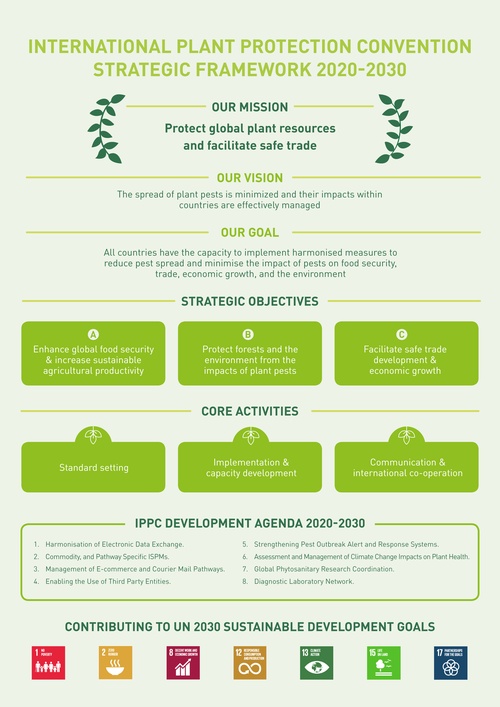 Introduction Plants are essential for life. Healthy plants feed people and animals, contributing to food security for nations and communities; and any surplus can be traded to generate income.Healthy plants are critical to achieving the core FAO objectives of food security, zero hunger and poverty alleviation.  The International Plant Protection Convention (IPPC) is the global international treaty for protecting plant resources.   The IPPC provides a framework to protect the world’s plant resources from the harm caused by pests and diseases. As such, the IPPC is the leader in the global effort to promote and maintain plant health.  Through the development of international standards and programs that enable their implementation, the IPPC creates a fairer trading system for all countries, whether they trade a little or a lot, and helps countries less able to protect themselves from the impacts of plant pests to produce food, protect valuable natural ecosystems and increase their ability to trade.The IPPC extends beyond the protection of all cultivated plants to the protection of natural flora and plant products. It includes both direct and indirect damage by pests and pest plants, as well as the vehicles, aircraft and vessels, containers, storage places, soil and other objects or material that can harbour or spread pests.Implementation of the IPPC involves collaboration by National Plant Protection Organizations (NPPOs), the official services established by contracting parties to carry out the functions specified by the IPPC; and Regional Plant Protection Organizations (RPPOs), which act as coordinating bodies at a regional level to achieve the objectives of the IPPC. The IPPC is governed by the Commission on Phytosanitary Measures (Commission).  The Commission comprises delegates from each of the contracting parties, 183 as at January 2018. The Commission reviews the state of plant protection around the world and identifies action to control the spread of pests into new areasdevelops and adopts international standards and guidelinesapproves programmes to support implementation of the Convention and adopted standards; andcooperates with international organizations on matters covered by the Convention.Strategic ObjectivesThe core purpose of the IPPC is to prevent the international spread of plant pests and reduce their impact.The Commission has identified three Strategic Objectives that capture the major contributions it makes in a global context. They are equally important and the Commission work programme is balanced to ensure the collective work programme contributes to all three objectives. The Commission’s three Strategic Objectives are to: Enhance global food security and increase sustainable agricultural productivityProtect forests and the environment from the impacts of plant pestsFacilitate safe trade development and economic growth1. Achieving and Measuring Key ResultsKey Result Areas are described for each Strategic Objective and outline the impact the Commission expects to see under each. Results are delivered through both the core work of the IPPC and the IPPC Development Agenda Initiatives. Enhance Global Food Security and Increase Sustainable Agricultural ProductivityFood security is achieved with community access to sufficient safe and nutritous food. This also requires food to move without impediment from where it is produced to where it is consumed.Crop production intensification and pest management strategies need to be more sustainable than current or historical ones. They must also build on elements that include integrated pest management, conservation agriculture, access to and sustainable use of plant genetic resources, while also reducing soil, air and water pollution. Contracting parties should be ensuring their phytosanitary regulatory frameworks are appropriately structured and resourced to avoid plant pests putting their food security at risk.  2030 Key Result AreasA1:	All NPPOs have effective pest surveillance systems in place for timely detection of new pest arrivals.A2:	All NPPOs have strong capacities to monitor, detect, report, and prepare rapid responses to pest outbreaks, so these pests do not have major impacts on food supplies and they do not spread to threaten other regions and trading partners.A3:	A phytosanitary emergency response system facilitates timely action against new pest incursions and supports countries with emergency response systems tools and knowledge.A4:	Sustainable pest management practises, such as ‘systems approaches’, are implemented widely to minimise pest impacts right through the production process and harvesting, and minimise the need for endpoint treatments.B. Protect Forests and the Environment from the Impacts of Plant Pests Invasive alien species can have a significant and permanent impact on terrestrial, marine and freshwater environments, agriculture and forests.  Continuing concern with climate change and protecting forests and the environment compels the Commission, RPPOs and contracting parties to be aware of the potential for pest distribution and impacts to change with the changing climate. The IPPC standards and the IPPC framework are applied to address environmental concerns as they relate to plant biodiversity and emerging problems associated with invasive alien species that are plant pests. As climates modify, environmental ranges will change and pest impacts have the potential to increase significantly.Importantly the IPPC has recognised the need to protect environments from plant pests in ways that don’t themselves have negative environmental impacts.  Acceptance of sustainable pest management practises, such as systems approaches and integrated pest management is reducing reliance on end-point chemical treatments.  The prevention of pest spread also significantly reduces the need to use harmful chemicals in the environment.The IPPC engages with biodiversity and environment related conventions, international collaborations, and capacity development arrangements such as the Convention on Biodiversity (CBD), the Global Environmental Facility and the Green Climate Fund. Whereas the CBD addresses biodiversity and the environment in general, the IPPC deal specifically with those invasive alien species that are pests of plants, and establishes standards and provides guidance for protection against them. Many International Standards for Phytosanitary Measures (ISPMs) developed by the IPPC have elements directed to protection of biodiversity. The ISPMs on pest risk analysis, for example, can be essential and important tools for the assessment of environmental pest risks.  The standard concerning the treatment of wood packaging material is aimed at risk management of tree and wood pests that can affect biodiversity or commercial forests. The IPPC has and continues to progress the development of a number of other standards, guidance and recommendations dealing with the potential movement of invasive alien species important to the protection of biodiversity. These deal with invasive aquatic plants, minimizing pest movement by sea containers and air containers, and reducing the pest risk from waste material from ships. The IPPC also makes accessible a wide range of resources for environmental agencies to take action against plant pests with environmental and biodiversity impacts.2030 Key Result AreasB1:	Contracting parties recognise management of environmental plant pests as part of their responsibilities and work with national environmental sector agencies to support pest management programmes aimed at environmental protection.B2:	Contracting parties have mechanisms in place to control the spread of environmental contaminant pests on non-plant trade pathways, e.g. invasive ants on vehicles and machinery, or gypsy moth egg masses on sea containers and vessels.B3:	Mechanisms are in place to share adaptation strategies for responding to the impacts of climate change.B4:	Agencies with environmental and natural forest stewardship responsibilities regularly access information and other resources managed by the IPPC Secretariat.C. Facilitate Safe Trade Development and Economic GrowthTrade builds wealth and supports economic and social stability. Trade in plants and plant products, stimulates economic growth and brings well-being and prosperity to rural communities and agricultural sectors.  The main pathway for the spread and introduction of harmful pests is through international trade.  Minimising production losses from pests and reducing pest control costs is important to maximising returns for domestic growers.  Eradicating newly established pest populations, or creating recognised pest free areas simplifies access to export markets. Exporting countries need strong phytosanitary systems to assure their trading partners that the imports they receive will not come with pests that would harm the importing country economy or environment.  When the phytosanitary assurances and certification of exporting countries have integrity, trade pathways are smoothed and barriers to trade are minimised.The World Trade Organization’s (WTO) Trade Facilitation Agreement (TFA) entered into force on 22 February 2017. This agreement will support NPPOs in their responsibilities as border agencies and offer greater opportunites to faciitate safe trade through greater collaboration with other border agencies, including Customs.  2030 Key Result AreasC1:	Pest specific and commodity specific standards with harmonised phytosanitary measures have sped up trade negotiations and simplified trade in significant plant products. C2:	Detections of pests on trade pathways are declining as exporting countries take more responsibility for managing the pest risk on exports, and importing countries report detections more quickly and more consistently.C3:	NPPOs have been supported to establish export assurance and certification systems that have strong integrity and are trusted by trading partners.C4:	The cost of administering export certification systems has reduced and the circulation of fraudulent certificates has been eliminated through the electronic phytosanitary certification systems including the Generic National System and the Global ePhyto Hub.C5:	NPPOs have ready access to expert advice on phytosanitary issues in trade.2. Core ActivitiesStandard SettingStandards developed under the auspices of the IPPC Secretariat are recognized by the World Trade Organization (WTO) Agreement on the Application of Sanitary and Phytosanitary Measures (the SPS Agreement) as the only international standard setting body for plant health.  ISPMs are adopted by the Commission and come into force once countries establish aligned requirements within their national legislation.  The standards of the IPPC are recognized as the basis for phytosanitary measures applied in trade by the Members of the World Trade Organization.  The standard setting work of the IPPC is led by the Commission’s Standards Committee.  The Standards Committee is supported by various technical panels, expert working groups, and the IPPC Secretariat.Three main types of standards have been developed to provide an internationally agreed approach for the harmonisation of phytosanitary regulations and to guide and assist NPPO’s in performing their various functions.Foundational Standards – these establish internationally accepted principles and approaches for NPPO’s to undertake such activities as pest risk analysis, establishing pest free areas, surveillance, establishing a phytosanitary certification system, pest reporting, etc.Phytosanitary treatments – these establish internationally accepted treatments for pests on commodities such as irradiation, fumigation, temperature treatment, etc. Diagnostic Protocols – these are targeted at specific pests and establish the internationally accepted method for accurate diagnostic pest identification.In addition, CPM recommendations are also adopted on a range of topics that are highly relevant to contracting parties but not deemed suitable for the development of an ISPM.  The Commission is now starting to develop more ISPMs for specific commodities and pathways. Examples include ISPM 15 for international movement of wood packaging and ISPM 41 for international movement of used vehicles, machinery and equipment.  Developing ISPMs for major traded commodities including fresh produce and grain would fill a significant need when used as the starting point for market access agreements.  They have the potential to significantly simplify bilateral trade negotiations.  Similarly ISPMs for pathways (such as used vehicles and machinery) will do much to limit the spread of invasive alien species that commonly spread as contaminating pests on inanimate objects.The Standards Committee works hard to ensure ISPMs are not only technically robust, but that they are also practical and can be implemented in real situations.  Increasingly the IPPC is inviting industry bodies to participate in expert working groups to provide advice on development of ISPMs.  Industry perspectives will further enhance the value of ISPMs but some conflicts of interest may also arise and these need to be recognised and managed. 2030 Key Result Areas – Standards SettingSS1:	Major traded commodities and trade pathways are covered by commodity or pathway specific ISPMs adopted or being developed by the commission.SS2:	NPPOs can be seen to be basing their phytosanitary systems and import requirements on adopted ISPMs.SS3:	Efficient mechanisms are in place to globally coordinate plant health research, with evidence that duplication of effort is reducing.Implementation and Capacity Development The IPPC is typically referred to as a standard setting body, which it is.  However, the IPPC has long recognised the futility of setting standards without also supporting capacity development to enable the Convention and its standards to be effectively implemented by member countries.  The IPPC Secretariat has established an Implementation Facilitation Unit to facilitate and coordination implementation.Within each member country, fully functioning NPPOs are charged with operating an effective national system to prevent the introduction and spread of pests. Delivery of the system often requires the joint effort of multiple government agencies and the private sector.  The Phytosanitary Capacity Evaluation tool was developed by the Commission many years ago to help countries evaluate their capacity to implement the convention.  This forms the basis for many capacity development plans, and also provides an insight into global capacity needs and programs.  Through the suite of ISPMs and capacity development programmes, the Commission provides the framework for the NPPOs and the support to help NPPOs build capacity to carry out their functions. Examples of national capacity include the ability to establish and operate an import regulatory system, the ability to conduct pest risk analysis, pest surveillance, pest eradication operations, and operation of an export system capable of providing official assurances through phytosanitary certification.The Commission collaborates with donor partners and contracting parties to assist NPPO’s to develop the required capacity.  This collaborative work is essential for countries to capitalise on the economic growth opportunities available through trade development, and protect their natural resources.In 2014 the Commission agreed to significantly strengthen its focus on implementation of the Convention and ISPMs.  Since then:The first major implementation pilot programme has been established focused on pest surveillance, The IPPC Secretariat has been reorganised to more strongly focus on implementation and capacity development, and A new subsidiary body has been created, the Implementation and Capacity Development Committee (IC) charged with oversight of the IPPC’s long-term Capacity Development Strategy.Substantial efforts are being focused on implementation and capacity development, however, it is limited by the extra-budgetary resources that can be secured (additional to the FAO regular programme funds).  Fortunately, development agencies are willing to assist with programs to lift the capacity of countries to improve their economy through trade, and support communities to manage pest problems.  Capacity development projects can have a major positive impact on the ability of NPPOs to discharge their responsibilities.  The project to develop and implement a Global ephyto Hub and Generic National System funded by the STDF and member country contributions is an outstanding example of this.2030 Key Result Areas – Implementation FacilitationIF 1:	The state of plant health in the world is understood, needs are known and mechanisms to facilitate action are functioning.IF 2:	All contracting parties have used the Phytosanitary Capacity Evaluation tool to understand strengths and weaknesses and develop plans to address issues.IF 3:	The IPPC Secretariat is resourced to help countries access assistance to address phytosanitary capacity needs.Communication and International CooperationThe communications efforts of the Commission are aimed at ensuring understanding of the potential for serious negative impacts from introduced pests worldwide.  This must be understood not just by the plant health community but also by key audiences such as the general public, national governments, and decision makers (policy and financial), to demonstrate the importance of plant health being a national and global priority that justifies and receives appropriate and sustainable support.  The IPPC recognizes the importance of maintaining strong links with organizations that share common interests. These relationships can range from informal flexible arrangements to highly defined relationships.  The IPPC Secretariat has strong relationships with all Regional Plant Protection Organizations (RPPOs) in facilitating contracting parties to implement the IPPC. The IPPC Secretariat also cooperates with many other organizations. This cooperation is essential to mainstream plant health considerations and policies into the general debate on environmental and development issues. Especially with regard to climate change and capacity building a more intensified cooperation with relevant international organizations is necessary to ensure that the evaluations of climate change impacts incorporate pest related impacts and that attention is drawn to potential donor organizations about the phytosanitary capacity building needs of developing country NPPOs.The IPPC make use of many different opportunities to reach out internationally so its mission is understood, well connected and actively participating where doing so will advance achieving its mission. Annual themes were introduced to promote specific aspects of the IPPC mandate on an annual basis. For the period 2016-2019 the IPPC focused on the following themes:2016 Plant Health and Food Security2017 Plant Health and Trade Facilitation2018 Plant Health and Environmental Protection2019 Plant Health and Capacity DevelopmentIn addition, through the efforts of contracting parties to the IPPC, the United Nations proclaimed 2020 the International Year of Plant Health (IYPH). These communication efforts are guided by the IPPC Communications Strategy.  The four objectives of the IPPC Communications Strategy are to:Increase global awareness of the importance of the Convention and of the vital importance to the world of protecting plants from pests;Highlight the IPPC’s role as the sole international plant health standard setting organization with the objective of helping to ensure the safe trade of plants and plant products;Improve the implementation of the International Standards for Phytosanitary Measures (ISPMs); andSupport the activities of the IPPC Secretariats Resource Mobilization programme.3. IPPC Development Agenda 2020 - 2030The IPPC Development Agenda 2020-2030 aims identifies priority programmes of new work aligned to the Commissions’ Vision, Mission, and Strategic Objectives, taking into account prospective changes to the operational environment of national, regional, and global plant protection organizations. The success of the Commission to deliver on the purpose of the Convention will ultimately be measured against its ability to support the needs of member countries to stop the spread and reduce the impact of pests, but it will also be measured on its contribution to achieving the UN Sustainable Development Goals. The IPPC Development Agenda 2020 – 2030 will contribute significantly to achieving the Strategic Objectives of the Commission and also the UN 2030 Sustainable Development Goals.  The development programmes are firmly grounded within the strategic objectives. They ensure that the Commission is well positioned to continue development and coordination of international plant health activities to well beyond 2030. However, each of the new programmes is subject to securing required resources to sustain them.Eight key development programmes have been identified.  Each of these are described in terms of the outcome envisaged for 2030 and a more detailed description of each development programme.1. Harmonisation of Electronic Data ExchangeImplementing a global system for production and exchange of electronic certification information.Desired 2030 OutcomeA global system for production and exchange of electronic certification information is fully operational and integrated at a country level into trade single windows.  The system is supported by a sustainable business model and is self-funded.  A significant global effort to implement it in all countries has been completed.  The system has strengthened and simplified trade in plants and plant products, reducing transaction costs, expediting the clearance of compliant products and eliminating fraud.Activities to be carried out during 2020 - 2030 include:Successful establishment of the IPPC ePhyto hub as the international system for exchange of electronic phytosanitary certificate information.Successful establishment of the IPPC Generic ePhyto National System for production, sending, and receiving of electronic phytosanitary certificate information.The successful implementation of both the ePhyto hub and the Generic National System, where needed, in all member countries.Investigation of including other databases into the ePhyto hub or associating them with the electronic certification requirements.Establishment of pilot projects for new or improved electronic systems.2. Commodity and Pathway Specific ISPMsISPMs developed for specific commodities and pathways, with accompanying diagnostic protocols, phytosanitary treatments and guidance.Desired 2030 OutcomeMany new ISPMs have been adopted and implemented for specific commodities and pathways, with accompanying diagnostic protocols and phytosanitary treatments to support implementation.  They provide NPPOs with harmonized phytosanitary measures, which they may use to support their pest risk analysis activities or to establish export oriented production systems. This has simplified trade and expedited market access negotiations.New, sustainable phytosanitary treatments and alternative pest management approaches are continually being developed through a global coodination and funding program, ensuring a strong technical basis for harmonisation and effective tools for NPPOs to mitigate pest risks and impacts.Activities to be carried out during 2020 - 2030 include:Develop and agree on the structure, format and content of commodity and pathway specific ISPMs and apply these concepts on two agreed commodity or pathway specific ISPMs functioning as pilots projectsConduct an assessment of the critical factors necessary for an NPPO to effectively implement a new commodity standard, and the barriers that have to be overcome.Agree on the criteria to prioritize a list of commodity and pathway specific ISPMs and, if appropriate, establish a work programme for the development of commodity and pathway specific ISPMs.After implementation, evaluate the economic, trade, food security, and environmental benefits delivered by a selection of commodity or pathway specific standards.Intensify current activities on phytosanitary treatments.Establish technical panels to develop alternative pest risk management approaches for individual pests or commodities.3. Management of E-commerce and Courier Mail PathwaysA coordinated international effort to address the spread of pests and pest host material sold through e-commence and distributed through rapid mail and courier pathways.Desired 2030 OutcomeA coordinated international effort has largely addressed the spread of pests and pest host material sold through e-commence and distributed through rapid mail and courier pathways. Volumes of high risk plant material purchased online in small quantities and shipped via courier pathways is sourced from high health programs, and compliance is tracked and enforced in collaboration with other border agencies, the international postal services and courier services.Activities to be carried out during 2020 - 2030 would include:An international communications effort targeting companies selling through e-commerce channels and consumers, to ensure they understand the need and how to comply with importing country phytosanitary requirements.Establishment of an inter-agency network (CITES/WCO/IPPC) to create synergy in developing a joint policy and requirement catalogue with regard to E-commerce and courier/postal pathways.Establishment of a joint inter-agency toolkit for the regulation and screening of E-commerce and courier/postal pathways.4. Enabling the Use of Third Party EntitiesEnabling use of third parties to perform phytosanitary actions, including treatments, inspections, etc.Desired 2030 OutcomeStandards have been adopted and implemented that enable use of third party entities to perform various phytosanitary actions, including treatments, inspections, diagnostic identification, etc.   This provides more timely services for stakeholders and results in cost savings for government and business. Governments are able to direct internal resources to areas of highest risk.  Activities to be carried out during 2020 - 2030 would include:Adoption of relevant ISPM(s) and guidance providing guidance on authorization of third party entities to perform phytosanitary actions such as inspection, testing, surveillance and treatment on behalf of the NPPO.Explore how confidence in authorization systems can be increased internationally, e.g. through an international accreditation system.Provide capacity development resources as needed to assist NPPOs wanting to start using a third party entity model.5. Strengthening Pest Outbreak Alert and Response SystemsA global pest alert and response system to communicate emerging pest risks, so countries can proactively adapt their phytosanitary systems to reduce the risk of introduction and the strengthening of country and regional abilities to respond effectively to pest outbreaks including new incursions.Desired 2030 OutcomeA global pest alert system with mechanisms to evaluate and communicate emerging pest risks is in place, providing regular information to NPPOs on changes in pest status around the word.  NPPOs are using this to quickly adapt their phytosanitary systems to reduce the risk of introduction and establishment. In case of outbreaks, strengthened pest outbreak response systems and tools are helping countries take much more timely action against especially new incursions. NPPOs, RPPOs and the FAO have collaborated to develop and roll out a comprehensive but easy to use toolbox to support countries responding quickly and effectively.  RPPO’s are playing an active role to assist NPPO’s and coordinate outbreak responses across their regions.Activities to be carried out during 2020 - 2030 could include:Understand the global state of emerging pest risk scanning and reporting at NPPO and RPPO levels, and user requirements for an enhanced system.Continue to work with countries to facilitate the development of pest surveillance systems, based on IPPC standards and other technical guidance, necessary for early detection and response to emerging pest threats.Develop a system to coordinate the dissemination of emerging pest risks and changes in pest status, including establishing common data standards for all countries and regions engaged in this activity.Set-up a generic system countries and RPPO’s could use to enter and report emerging risks including changes in pest status.Explore new ways to remove current barriers that work against proactive pest reporting.Develop a clear IPPC mandate, policy and structure including, if appropriate, the integration of EMPRESS plant health activities into an overall plant health mandate.Establish a network of phytosanitary emergency response expertiseFacilitate engagement of expertise and response resources in a timely mannerDevelop a simple and effective incursion response toolbox that countries can use including contingency response plans, delimitation methods, diagnostic protocols, containment protocols, lists of lures, lures, attractants and control agents, control options, phytosanitary treatments, etc.6. Assessment and Management of Climate Change Impacts on Plant HealthA work programme is initiated to assess and manage impacts caused by climate change with regard plant health and international trade of plants and plant products.Desired 2030 OutcomeThe impacts of climate change on plant health and the international trade of plants and plant products are evaluated especially in relation to risk assessment and risk management issues and phytosanitary issues are adequately reflected in the international climate change debate under the Intergovernmental Panel on Climate Change (IPCC).Activities to be carried out during 2020 - 2030 could include:Explore how far the Commission needs to address climate change issues and their impact on plant health policies.Establishment, if appropriate, of a structure to systematically analyse and discuss climate change and plant health.Development of recommendations with regard to climate change and plant health and if necessary guidelines for pest risk analysis and surveillance.Mainstreaming phytosanitary policies into the climate change debate.7. Global Phytosanitary Research CoordinationA voluntary mechanism for global phytosanitary research coordination, to accelerate development of science to support all regulatory phytosanitary activities.Desired 2030 OutcomeInternational research collaboration across nations, institutions, and disciplines, leads to higher quality science, efficiencies of resource use, better outcomes and wider adoption of results. However, these benefits of collaboration only occur where there is mutual interest and alignment of goals, leadership, and support for collaboration. The ingredients for successful collaboration are facilitating processes and structures, leadership, a ‘vision’ and ultimately funding - for both research and collaboration. In addition, the need to develop a balanced portfolio of research work, ranging from strategic to applied research and extension for adoption, is essential in creating synergistic collaboration.To establish an international research coordination and collaboration it is important to develop a Commission policy on the matter and to agree on structures. Collaboration with EUPHRESCO, a plant health research coordination structure housed within the European and Mediterranean Plant Protection Organization (EPPO), may present perspectives for the policy and structural planning and the complete administration and governing of this activity could be delegated to RPPOs thus avoiding resource requirements on behalf of the IPPC Secretariat.Science stands at the base of all plant health related activities of NPPOs, RPPOs and the Commission. For this reason, the development of an initiative to establish a global phytosanitary research coordination policy and structure is an important component for the Commissions’ strategic objectives.Activities to be carried out during 2020 - 2030 would include:Analysis of existing international research coordination policies and structures.Development of an IPPC policy and structure, especially determining the role of RPPOs in this activity.Adoption of an IPPC international research coordination and policy and structure.8. Diagnostic Laboratory NetworkA network of recognised diagnostic laboratory services to support countries to identify pests in a more reliable and timely manner.Desired 2030 OutcomeAn international network of recognised diagnostic laboratory services provides reliable and timely pest identifications. National laboratories with strong diagnostic functions are officially recognised as capable of offering reliable services within regions or globally, reducing the need for all countries to develop duplicated capacity.Activities to be carried out during 2020 - 2030 would include:Conceive a model for the establishment of sub-regional joint diagnostic laboratoriesEstablish required standards and protocolsFacilitate the establishment of an international laboratory networkEstablish and communicate a listing of available diagnostic laboratories and their expertise.4. Projected expenditure 2020 - 2024The collective investment in the IPPC Development Agenda from 2020 to 2024 based on indicative activities is USD 12.78 million over the 5 years, or around $2.5 million each year.  This includes funding for between 7.5 and 12.3 staff per annum (as full time equivalent or FTE) to undertake the activities.  This is largely in addition to the expected budget and staffing levels of the IPPC Secretariat that are funded from the FAO Regular Program biennial budget.Around half of the expenditure is for the implementation of the ePhyto Solution, which will be directed by a separate five year investment and implementation work plan.  Most of the remainder is projected to be funded as external projects beyond the contributions by contracting parties to the IPPC Multi Donor Trust Fund, with donors potentially entering into joint projects with the IPPC Secretariat.  These projects will require funding for staff resources in addition to operating capital in order for them to be undertaken.Total projected investment in the IPPC Development Agenda, 2020 to 2024Key result areaPerformance indicatorMeasurementEarly detection surveillance systems implementedSystems are availableCPs are implementing the system(s)The system(s) worksPCE assessments of early detection capacityIncreased detection and reporting of new pestsPests detected earlier than beforeReporting and response capability established and maintainedEnabling guidance developed and proven through testingCPs report ability to report and respondEarlier and shorter responses occurPCE assessments of reporting and response capacityNumber of new pests reportedAverage time to initiating a responseLength and cost of responses – average over timeCost impact of new pests reducedSuccessful eradications increase over timeIPPC phytosanitary emergency response system established and usedSystem in placeFit for purpose and working effectivelyCPs aware of the systemAlerts integrated into intelligence systemsResources generated through the system are received and usedCPs contribute resources and material through the systemSystems approaches are implemented for sustainable production systemsImport and export pathways are documented as systemsCritical control points are appliedValidation and verification processes confirm the efficacy of systems approachesInformation is shared to assist other CPs implement and approve systems approachesNumber of systems approaches approved and operating in tradeEfficacy and impact assessments collated and analysedSWOT analysis completedWebsite analyticsKey result areaPerformance indicatorMeasurementNational arrangements support pest management for environmental protectionNational arrangements shared as examples for other CPsA model framework for national arrangements available on the IPPPCE assessments of national arrangements supporting environmental protectionNumber of CPs with arrangements in placeNumber of CPs developing arrangementsAnalysis of impediments to implementing national arrangementsWebsite analyticsStrategies to manage the risks associated with the introduction of pests on non-plant pathways are developed and implementedRisk pathways are identified and impacts assessed to raise awareness Associated pest risks and their impacts identified and quantified Pathways strategies shared as examples for other CPsModel systems available on the IPP for a number of pathwaysOutcomes and impacts from SCTF are assessed and reportedData on pest risks across a number of pathways consolidated and shared[Replicate all or some of the SCTF program to define and address risks - as relevant]Website analyticsClimate change adaptation strategies are sharedClimate change impacts on IPPC objectives identified and publishedAdaptation strategies shared as examples for other CPsResearch results published Adaptation implementation information sharedA list of climate change adaptation projects – location, outcomes, resources, outputs, costsStrategies publishedStrategies implementedChanges in the impact of climate change parameters on impacts of plant pests on trade, food and the environment Adaptation options increasingly appliedWebsite analyticsInformation and other resources that assist environmental and forest stewardship are accessedInformation to assist CPs is made availableInformation on stewardship programs sourcedInformation postedWebsite analytics – access statsKey result areaPerformance indicatorMeasurementPest and commodity standards apply harmonised treatments and measuresSystems and processes for developing and implementing pest and commodity specific standards are availableCountries have the required capacity and apply methods competentlyMultiple countries apply the same measures on pathwaysNumber of standardsVolume of trade in these commoditiesClearance times measured over timeCompliance and non-compliance data compiled and analysed for changesPest interceptions are reducing due as the efficacy of pest management on traded goods improvesFewer pests intercepted on imported goodsIncreased pest reportingNon-compliance reporting systems used consistent with ISPM 13Interception dataNon-compliance reportingPest reports by countryRemedial actions identified and implementedIntegrity of export and import assuranceImplementation guidance availableTraining available and accessed by CPsTraining programs availablePCE assessments of capacity and capabilityNumber of assurance systems in placeVolume of trade that systems supportPublished lists of competent third-party entitiesEfficiency of export certification systemsEPhyto systems implemented and available to all CPsMilestones in the 5-year ephyto implementation plan in achievedEphyto implementation and impact measured and reportedNumber of fraudulent certificates over timeExpert phytosanitary advice availableMechanism for seeking, providing and receiving expert advice implementedRequests receivedAdvice providedAnalytics on nature, source etc. of requests, issuesKey result areaPerformance indicatorMeasurementRefer commodity and pathway standards – Development Agenda 2.Refer commodity and pathway standards – Development Agenda 2.Refer commodity and pathway standards – Development Agenda 2.Phytosanitary systems and import requirements are based on adopted ISPMsISPMs are referenced in policies and operational procedures by NPPOsIRSS analysis of published import requirements and risk analyses to measure increases in references over timeMechanisms for global coordination of plant health research are establishedIncreased research collaboration – cross regionalReduced duplicationIRSS monitoring and reporting based on literature analyticsKey result areaPerformance indicatorMeasurementThe state of plant health in the world is defined and a desired future state agreed by CPMA roadmap to achieving the future state is developed and being implemented through an action planState is definedFuture state agreed by CPMRoad map endorsed by CPMAction plan adopted and resourcedActions agreed by CPM are completed on time and on-budgetContracting parties are actively addressing capacity and capability needsPCE-based implementation plans are in place and actions are progressingNumber of PCEs completedNumber of development plans linked with PCEsOutcomes identified in implementation plans achievedIPPC Secretariat is sufficiently resourced to meet implementation expectations of contracting partiesFunding mechanisms are in place and supportedA mechanism to link donors and capacity needs is in place and operationalAdditional ongoing RP funding is achieved in FAO budgetA mechanisms for partnership agreements is developed, approved and implementedThe extent to which CP requests of the Secretariat for ongoing assistance are metKey result areaPerformance indicatorMeasurementGlobal awareness of the IPPC and the importance of plant healthThe International Year of Plant Health is widely supportedAll CPs participate in IYPH activitiesCommunications material is widely usedImpact is measured, analysed and reported International standards underpin the majority of global trade of plants and plant productsCPs demonstrate use and benefits of ISPMs to facilitate and achieve safe tradeImpact assessments – pre- and post- market accessAnalysis of global dispute resolution casesISPMs are implemented by all CPsImport requirements reference relevant international standardsAnalysis of SPS notifications for references to the use of ISPMsAnalysis of issues raised at SPS committeeSufficient resources are mobilised to fund the full implementation of this strategyAll identified activities in relevant implementation and action plans are completedMilestones are identified in action plans and metBudgets are set and funds securedStrong links are maintained with organisations that share common interests with the IPPCPlant health considerations are progressed through cooperation with relevant international organisationsCPM priorities are reflected in cooperation agreementsProgress is monitored and reported against milestonesCooperation agreements are reviewed every 3 yearsAll agreements are assessed against CPM priorities every 5 yearsIdentify, plan and implement ongoing program of theme yearsStrategic theme years focus global audiences on the role, function and achievements of the IPPCTheme years endorsed by CPMAnnual theme activities completedImpact assessment completedActionFundingSourceEstimated budget (USD)Estimated budget (USD)Estimated budget (USD)Estimated budget (USD)Estimated budget (USD)ActionFundingSource20202021202220232024Implement the ePhyto solution 5 year planMDTF1 M1 M1.2 M1.2 M1.4 MDevelop and adopt the business and funding modelConsultantBusiness and IT system developmentGovernance frameworkTransition to permanent funding and business modelExtP40 K150 K300 K150 K160 KIdentify and evaluate expansion of ePhyto utilityExtP-40 K-40 K-Develop and implement pilot projects for expanded utilityExtP--150 K-150 KTotalExtP1.04 M1.190 M1.65 M1.39 M1.71 MFTE (estimate)ExtP4.04.04.04.04.0ActionFundingSourceEstimated budget (USD)Estimated budget (USD)Estimated budget (USD)Estimated budget (USD)Estimated budget (USD)ActionFundingSource20202021202220232024Develop and pilot processes for commodity and pathway standardsRP60 KAnalyse and address implementation challengesIRSS20 K20 K20 KIdentify priority pathwaysRP20 KEstablish and implement a work plan for commodity and pathway standardsRP50 K50 K50 K50 KEstablish evaluation criteria and analyse impacts of commodity and pathway standardsIRSS20 K30 K20 KEstablish and operate technical panels on alternative risk management approaches40% RP FTE (SSU)MeetingsRPMDTF50 K60 K50 K60 K50 K60 K50 K70 K50 K70 KIdentify top priority treatments needsIRSSRP20 K50 K50 K20 K50 K50 K20 K50 KIntensify current treatment activitiesCoordinatorExpert meetings or analysisMDTF150 K150 K200 K200 K200 KTotalVarious430 K380 K480 K440 K460 KFTE (estimate)Various2.52.52.52.02.0ActionFundingSourceEstimated budget (USD)Estimated budget (USD)Estimated budget (USD)Estimated budget (USD)Estimated budget (USD)ActionFundingSource20202021202220232024Communications strategy and implementationExtP60 K20 K20 K20 K20 KInteragency network for E-Commerce and courier/postal pathwaysExtP30 K30 K30 K30 K30 KInteragency tool kitRegulationOperationsOther support materialsExtP60 K30 K30 K20 K20 KTotalExtP150 K80 K80 K70 K70 KFTE (estimate)ExtP1.250.70.70.50.5ActionFundingSourceEstimated budget (USD)Estimated budget (USD)Estimated budget (USD)Estimated budget (USD)Estimated budget (USD)ActionFundingSource20202021202220232024Authorization of third party entities – standard completed RP20 K20 KScoping study and analysis to increase international confidence in authorisation systemsExtP60 K60 K30 K30 K30 KImplementation support and capacity development resources availableRP50 K100 K50 K30 K30 KTotalExtP130 K180 K80 K60 K60 KFTE (estimate)ExtP0.41.00.70.50.5ActionFundingSourceEstimated budget (USD)Estimated budget (USD)Estimated budget (USD)Estimated budget (USD)Estimated budget (USD)ActionFundingSource20202021202220232024Analysis and report – global state of emerging pest risk scanning and reporting, impediments to reportingIntP80 KUser requirements for an enhanced scanning and reporting systemIntP60 K60 KFacilitate development and implementation of standards-based pest surveillance systemsExtP100 K60 K30 KGlobal system for providing and sharing information on emerging pest risks and changes in pest status (potential joint project FAO (EMPRESS)/RPPOs)ExtP30 K100 K60 K30 KDevelop and globally adopt enabling policies to optimise reporting including IPPC mandate and operating structuresRP30 K15 KA network of phytosanitary emergency response expertise is establishedIntP30 K10 K10 K10 K10 KDevelop, adopt and apply processes for rapidly engaging expertise and response resourcesIntP60 K25 K10 KEstablish an incursion response tool box RP20 K60 K100 K20 K20 KTotalVarious410 K330 K210 K60 K30 KFTE (estimate)ExtP3.03.01.30.50.2ActionFundingSourceEstimated budget (USD)Estimated budget (USD)Estimated budget (USD)Estimated budget (USD)Estimated budget (USD)ActionFundingSource20202021202220232024Analysis of CPM responsibilities on climate change issues as they impact plant health policiesIntP25 KConsider recommendations from the analysis and shape a response for adoption and implementationIntP30 KReview and revise IPPC policies and guidelines as recommendedRP15 KEstablish working relationships with the IPCC and other climate-focussed organisations, as appropriate and relevant to IPPC outcomesRP15 K15 K15 K15 K15 KTotalIntP40 K45 K30 K15 K15 KFTE (estimate)IntP0.250.40.250.10.1ActionFundingSourceEstimated budget (USD)Estimated budget (USD)Estimated budget (USD)Estimated budget (USD)Estimated budget (USD)ActionFundingSource20202021202220232024Analyse existing international research coordination policies and structuresIntP25 KDevelop IPPC policy and coordination structuresRP20 KAdopt and implement coordination arrangementsRP25 K10 K10 KTotalIntP25 K20 K25 K10 K10 KFTE (estimate)IntP0.250.20.250.10.1ActionFundingSourceEstimated budget (USD)Estimated budget (USD)Estimated budget (USD)Estimated budget (USD)Estimated budget (USD)ActionFundingSource20202021202220232024Coordinate and publish a list of diagnostic laboratories including operational expertiseExtP30 K10 KDevelop a model for networked or shared diagnostic laboratoriesExtP100 K60 KDraft standards and protocolsExtP60 K15 K15 KCoordinate a pilot laboratory networkExtP15 K30 KTotalExtP30 K100 K145 K45 K15 KFTE (estimate)ExtP0.250.51.250.50.1Development Agenda ItemDevelopment Agenda ItemDevelopment Agenda ItemDevelopment Agenda ItemDevelopment Agenda ItemDevelopment Agenda ItemDevelopment Agenda ItemPrimary Source202020212022202320241. Harmonisation of Electronic Data Exchange1. Harmonisation of Electronic Data Exchange1. Harmonisation of Electronic Data Exchange1. Harmonisation of Electronic Data Exchange1. Harmonisation of Electronic Data Exchange1. Harmonisation of Electronic Data Exchange1. Harmonisation of Electronic Data ExchangeUSDExtP1.04 M1.190 M1.65 M1.39 M1.71 MFTE (estimate)ExtP4.04.04.04.04.02. Commodity and Pathway Specific ISPMs2. Commodity and Pathway Specific ISPMs2. Commodity and Pathway Specific ISPMs2. Commodity and Pathway Specific ISPMs2. Commodity and Pathway Specific ISPMs2. Commodity and Pathway Specific ISPMs2. Commodity and Pathway Specific ISPMsUSDVarious430 K380 K480 K440 K460 KFTE (estimate)Various2.52.52.52.02.03. Management of E-commerce and Courier Mail Pathways3. Management of E-commerce and Courier Mail Pathways3. Management of E-commerce and Courier Mail Pathways3. Management of E-commerce and Courier Mail Pathways3. Management of E-commerce and Courier Mail Pathways3. Management of E-commerce and Courier Mail Pathways3. Management of E-commerce and Courier Mail PathwaysUSDExtP150 K80 K80 K70 K70 KFTE (estimate)ExtP1.250.70.70.50.54. Enabling the Use of Third Party Entities4. Enabling the Use of Third Party Entities4. Enabling the Use of Third Party Entities4. Enabling the Use of Third Party Entities4. Enabling the Use of Third Party Entities4. Enabling the Use of Third Party Entities4. Enabling the Use of Third Party EntitiesUSDExtP130 K180 K80 K60 K60 KFTE (estimate)ExtP0.41.00.70.50.55. Strengthening Pest Outbreak Alert and Response Systems5. Strengthening Pest Outbreak Alert and Response Systems5. Strengthening Pest Outbreak Alert and Response Systems5. Strengthening Pest Outbreak Alert and Response Systems5. Strengthening Pest Outbreak Alert and Response Systems5. Strengthening Pest Outbreak Alert and Response Systems5. Strengthening Pest Outbreak Alert and Response SystemsUSDVarious410 K330 K210 K60 K30 KFTE (estimate)ExtP3.03.01.30.50.26. Assessment and Management of Climate Change Impacts on Plant Health6. Assessment and Management of Climate Change Impacts on Plant Health6. Assessment and Management of Climate Change Impacts on Plant Health6. Assessment and Management of Climate Change Impacts on Plant Health6. Assessment and Management of Climate Change Impacts on Plant Health6. Assessment and Management of Climate Change Impacts on Plant Health6. Assessment and Management of Climate Change Impacts on Plant HealthUSDIntP40 K45 K30 K15 K15 KFTE (estimate)IntP0.250.40.250.10.17. Global Phytosanitary Research Coordination7. Global Phytosanitary Research Coordination7. Global Phytosanitary Research Coordination7. Global Phytosanitary Research Coordination7. Global Phytosanitary Research Coordination7. Global Phytosanitary Research Coordination7. Global Phytosanitary Research CoordinationUSDIntP25 K20 K25 K10 K10 KFTE (estimate)IntP0.250.20.250.10.18. Diagnostic Laboratory Network8. Diagnostic Laboratory Network8. Diagnostic Laboratory Network8. Diagnostic Laboratory Network8. Diagnostic Laboratory Network8. Diagnostic Laboratory Network8. Diagnostic Laboratory NetworkUSDExtP30 K100 K145 K45 K15 KFTE (estimate)ExtP0.250.51.250.50.1TOTALTOTALTOTALTOTALTOTALTOTALTOTALUSDUSD2.665 M2.655 M2.910 M2.150 M2.400 MFTEFTE11.912.310.958.27.520202021202220232024